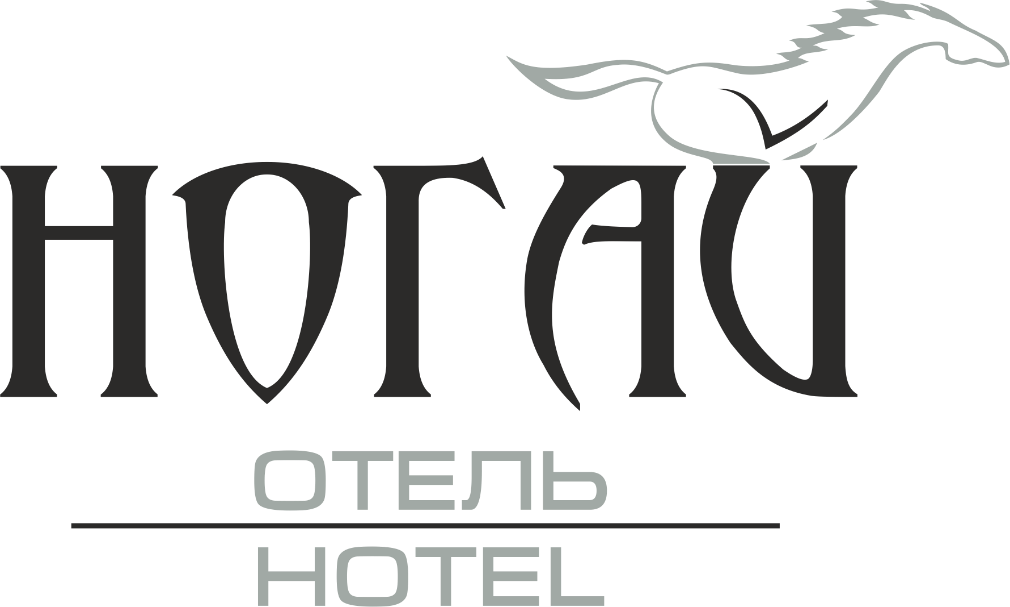 Перечень услуг и дополнительных услуг, оказываемых Гостиничным комплексом «НОГАЙ»Гостиничный комплекс «НОГАЙ» оказывает Гостям услуги временного проживания и имеет 167 гостиничных номеров различных категорий.Все гостиничные номера оснащены системой центрального кондиционирования, высокоскоростным доступом в Интернет (WI-FI), спутниковым телевидением, мини-баром и телефоном.В стоимость временного проживания входит НДС 18%, высокоскоростной доступ в интернет (WI-FI).            Дополнительные услуги Гостиничного комплекса «НОГАЙ»:Детская комнатаТренажерный залПродажа индивидуальных предметовУслуги печати и копированияМини-барТелефонная связьДополнительные пакеты проживанияМеню подушекУслуги прачечной и химчисткиАренда конференц-залов и оборудованияМногоуровневый паркинг ЗавтракиМассажный кабинетСПА-салонУсловия оказания услуг и/или дополнительных услуг, Гостиничного комплекса «НОГАЙ» (содержание, режим работы, сроки, стоимость, порядок оплаты и т.д.), необходимо уточнять на ресепшен Гостиничного комплекса «НОГАЙ» либо по месту оказания услуги.Услуги и/или дополнительные услуги Гостиничного комплекса «НОГАЙ» оплачиваются Гостями наличными денежными средствами или банковскими картами VISA, VISA ELECTRON, MASTERCARD, MAESTRO, AMERICAN EXPRESS, «МИР».Юридические лица оплачивают услуги и/или дополнительные услуги Гостиничного комплекса «НОГАЙ» путем безналичного перечисления денежных средств.            На территории Гостиничного комплекса «НОГАЙ» имеются:Ресторан «НОГАЙ»Ресторан «Gute Elefant»Кафе «Блисс»Караоке Блисс № 1            Режим и условия работы необходимо уточнять по месту нахождения указанных заведений.